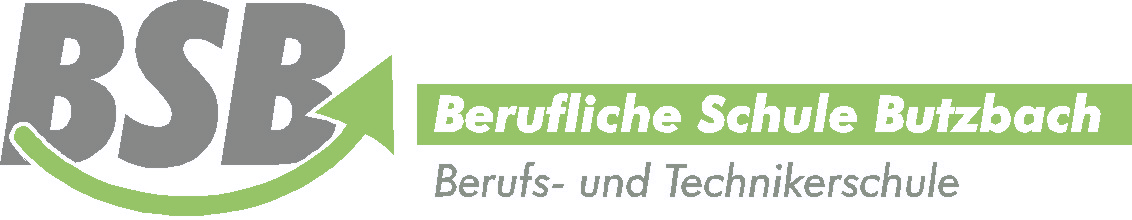 Probieren geht über StudierenWir laden interessierte Schülerinnen und Schüler zu einem„Schnuppertag“ein: Zur Teilnahme am Unterricht in der Zweijährigen BerufsfachschuleRealschulabschluss plusBerufliche Grundausbildung in Metalltechnik oder Elektrotechnikoder in derZweijährigen Höheren BerufsfachschuleAssistentenausbildung in den Fachrichtungen Medien-u. Gestaltungstechnik, Umweltschutztechnik oder Solartechnik 
plus Allgemeine FachhochschulreifeAnmeldung zum Schnuppertag als Einzelperson, Kleingruppe oder als Klasse (mittwochs oder donnerstags)	Klassenlehrer/in bzw. Eltern:		SchülerIn bzw. Klasse:		Anzahl der SchülerIn:		Schule:		Gewünschter Termin:		Gewünschte Schulform:		Kontakt:   Email:	 	Tel: _________________________________
       Datum, Unterschrift
Anmeldung an: poststelle@bsbz.butzbach.schulverwaltung.hessen.de   oder  Fax: 06033 9246077